                                             ..ประเพณีลอยกระทง..
                            ประจำปี ๒๕๕๘
                                            ณ ที่ทำการองค์การบริหารส่วนตำบลบาละ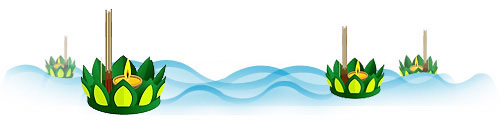 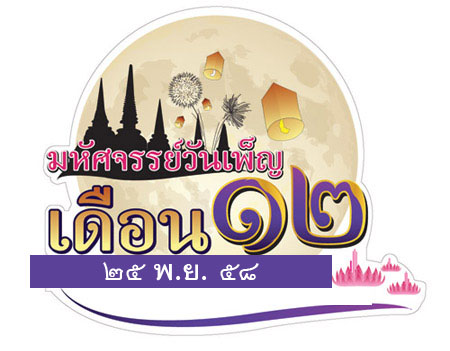     







                	






      -           *สมโภชกระทง      ประเภทสวยงาม / ประเภทความคิด       ประกวดธิดานพมาศ
 *ประกวดกระทง      เส้นผ่านศูนย์กลาง ๓๐ ซม. ขึ้นไป    อายุระหว่าง ๑๐-๑๒ ปี
 *ประกวดธิดานพมาศ  ชิงเงินรางวัล               ชิงเงินรางวัล   
 *การแสดง            ชนะเลิศ                ๑,๕๐๐ บาท  ชนะเลิศ                  ๓,๐๐๐ บาท                       
                  รองชนะเลิศอันดับที่๑   ๑,๐๐๐ บาท  รองชนะเลิศอันดับที่๑     ๒,๐๐๐ บาท     
                               รองชนะเลิศอันดับที่๒    ๗๐๐ บาท รองชนะเลิศอันดับที่๒    ๑,๕๐๐  บาท
                   ชมเชย ๒ รางวัล         ๕๐๐ บาท  ขวัญใจมวลชน           ๑,๕๐๐  บาท
                                        ชมเชยผู้เข้าร่วมทุกคน      ๕๐๐  บาท           